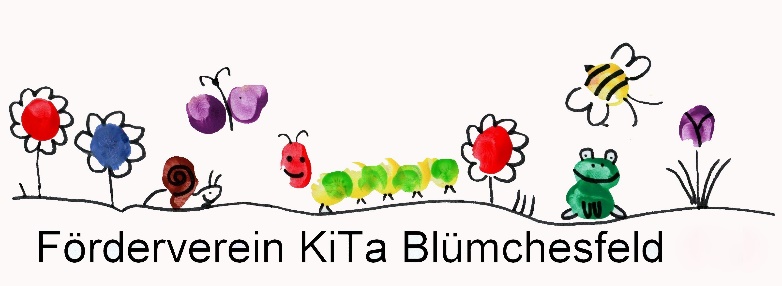  BEITRAGSORDNUNGEntsprechend  §  4  der  Satzung  des  Förderverein  KiTa Blümchesfeld wird durch die Mitgliederversammlung nachfolgende Beitragsordnung beschlossen:1. Allgemeine RegelungenDie Beitragsordnung wird allen Mitgliedern auf der Homepage des Vereins öffentlich zugänglich gemacht. Mit der Beitrittserklärung und anschließenden Aufnahme in den Verein erkennen die Mitglieder die aktuelle Fassung der Beitragsordnung an.Bei einer Anerkennung als gemeinnütziger Verein können Spenden und Beiträge bis zu 200 Euro jährlich ohne offizielle Zuwendungsbestätigung mit dem Einzahlungsbeleg der Überweisung von den Mitgliedern beim Finanzamt eingereicht werden. Bei höheren Beträgen stellt der Verein Zuwendungsbestätigungen aus.Über die Beitragshöhe und Fälligkeit entscheidet gemäß Satzung die Mitgliederversammlung.                         2. Beitragshöhe/FälligkeitDer jährliche Beitrag beträgt mindestens 6 €. Eine Erhöhung des Mindestbeitrags kann durch das Mitglied in der Beitrittserklärung individuell angepasst werden.Mitglieder kraft Amtes sind von der Beitragszahlung befreit.Das Beitragsjahr entspricht dem Geschäftsjahr des Vereins. Der Beitrag muss bis zum 31.01. des laufenden Geschäftsjahres auf dem Konto des Vereins eingegangen sein.                        Ein Vereinsbeitritt ist jederzeit während des laufenden Geschäftsjahres möglich. Als Eintrittsmonat gilt das Datum der Unterschrift auf der Beitrittserklärung. Die volle Höhe des Jahresbeitrags wird erst zum nächsten Geschäftsjahr fällig. Der Mitgliedbeitrag für das laufende Geschäftsjahr wird anteilig anhand des Beginns der Mitgliedschaft errechnet mit Fälligkeit zum nachfolgenden Monat (es sei denn das Mitglied wünscht die Zahlung des vollen Jahresbeitrags). Das Mitglied wird über die Höhe der anteiligen Zahlung informiert.Eine freiwillige Beendigung der Mitgliedschaft und damit Beendigung der Beitragszahlung ist durch schriftliche Kündigung an den Vorstand möglich und unterliegt keiner Frist. Eine Rückerstattung oder anteilige Rückzahlung von Mitgliedbeiträge bei Beendigung der Mitgliedschaft ist jedoch ausgeschlossen. Ausschlaggebend für das Datum der Beendigung der Mitgliedschaft ist das Eingangsdatum der schriftlichen Kündigung beim Vorstand. Erreicht die Kündigung den Vorstand erst nach dem Beginn des laufenden Geschäftsjahres wird somit der volle Jahresbeitrag fällig.3. BeitragserhebungDer Mitgliedsbeitrag wird vom angegebenen Konto des Mitglieds per Lastschrift durch den Verein eingezogen. Hierzu erteilen die Mitglieder anhängend an die Beitrittserklärung ein SEPA-Lastschriftmandat. Beitragsrelevante Änderungen (Änderung der Kontodaten, freiwillige Anpassung der Beitragshöhe) sind rechtzeitig in Schriftform dem Vorstand mitzuteilen.Wünscht ein Mitglied den Mitgliedbeitrags per Überweisung zu zahlen, kann dies durch schriftlichen Vermerk auf der Beitrittserklärung festgehalten werden und vom Vorstand genehmigt werden. Das Mitglied erhält zur Zahlung seines Mitgliedbeitrags bei Beginn der Mitgliedschaft einmalig eine schriftliche Aufforderung und trägt Sorge für die künftige Einhaltung der Fälligkeit.4. BeitragsrückständeEin Mitglied, das den Mitgliedsbeitrag nicht bis zum festgelegten Einzahlungsstichtag beglichen hat, wird in schriftlicher Form über seine Außenstände informiert und dazu aufgefordert, innerhalb einer Frist von 28 Tagen ab Ausstellungsdatum den Mitgliedbeitrag zu begleichen. Kosten, die aufgrund eines vom Mitglied verantwortenden Grundes entstehen (z.B. ungedecktes, gekündigtes Konto) sind vom Mitglied zu erstatten. Für die Zustellung von Mahnungen ist jeweils die Absendung an die letzte bekannte Adresse maßgeblich. Bei einem Beitragsrückstand von 6 Monaten erlischt die Mitgliedschaft. Die Beitragsordnung wurde in der Gründungsversammlung vom 09.05.2018 beschlossen und tritt damit in Kraft.___________________________________________________________________________Förderverein KiTa Blümchesfeld e.V., Blümchesfeld 13-15, 54439 Saarburg           eingetragen beim Amstgericht Wittlich, Registernummer:Geschäftsführender Vorstand:    Stand: Mai 2018